Lampiran 1SILABUSMATA PELAJARAN	: MATEMATIKANAMA SEKOLAH 		: MTS AL-WASHLIYAH PULAU GAMBARKELAS/SEMESTER	: VIII (DELAPAN) / 1KOMPETENSI INTI 	:Memahami dan menerapkan pengetahuan (faktual, konseptual, dan prosedural) berdasarkan rasa ingin tahunya tentang ilmu pengetahuan, teknologi, seni, budaya terkait fenomena dan kejadian tampak mata.Mengolah, menyaji dan menalar dalam ranah konkret (menggunakan, mengurai, merangkai, memodifikasi, dan membuat) dan ranah abstrak (menulis, membaca, menghitung, menggambar, dan mengarang) sesuai dengan yang dipelajari di sekolah dan sumber lain yang sama dalam sudut pandang/teori.Lampiran 2RENCANA PELAKSANAAN PEMBELAJARAN (RPP)Nama Sekolah	: MTs Al-Washliyah Pulau GambarMata Pelajaran	: MatematikaKelas/Semester	: VII/1Materi Pokok	: Sistem Persamaan Linear Dua VariabelAlokasi Waktu	: 2 x 40 menit Kompetensi IntiKI 1.	Menghargai dan menghayati ajaran agama yang dianutnya.KI 2.	Menghargai dan menghayati perilaku jujur, disiplin, tanggung jawab, peduli (toleransi, gotong royong), santun, percaya diri dalam berinteraksi secara efektif dengan lingkungan sosial dan alam dalam jangkauan pergaulan dan keberadaannya.KI 3.	Memahami pengetahuan (faktual, konseptual, dan prosedural) berdasarkan rasa ingin tahunya tentang ilmu pengetahuan, teknologi, seni, budaya terkait fenomena dan kejadian tampak mata.KI 4.	Menunjukkan keterampilan menalar, mengolah, dan menyaji secara kreatif, produktif, kritis, mandiri, kolaboratif dan komunikatif dalam ranah konkret dan ranah abstrak sesuai dengan yang dipelajari sekolah dan sumber lain yang sama dalam sudut pandang teori.Kompetensi Dasar3.11	Menjelaskan sistem persamaan linear dua variabel dan penyelesaiannya yang dihubungkan dengan masalah kontekstual.	4.11	Menyelesaikan masalah yang berkaitan dengan sistem persamaan			linear dua variabel.Materi AjarSistem Persamaan Linear Dua VariabelIndikatorMenemukan konsep persamaan linear dua variabel yang dihubungkan dengan masalah kontekstual.Membuat model matematika dari masalah sehari-hari dengan persamaan linear dua variabel.Menyelesaikan masalah sehari-hari yang berkaitan dengan persamaan linear dua variabel.Tujuan Pembelajaran		Melalui kegiatan pembelajaran menggunakan model pembelajaran penemuan terbimbing pada pokok pembahasan sistem persamaan linear dua variabel diharapkan siswa mimiliki sikap ingin tahu yang ditandai dengan bertanya kepada guru atau siswa lainnya, memiliki sikap ketertarikan terhadap matematika dan dapat bekerja sama dengan baik dalam proses pembelajaran, mampu mengamati (menalar permasalahan) menuliskan penyelesaian dan dapat menemukan konsep persamaan linear dua variabel yang dihubungkan dengan kehidupan sehari-hari.Metode Pembelajaran.	Model	: Pembelajaran Penemuan Terbimbing (discovery learning).Kegiatan PembelajaranMedia dan BahanMedia	: LKS (Lembar Kerja Siswa)Bahan	: Yang berkaitan dengan sistem persamaan linear dua variabel.Sumber BelajarSumber belajar	: Buku paket matematika kelas VIII, lingkungan sekolah dan internet.PenilaianSikap		: Observasi/pengamatan.Tes Tertulis	: Soal ulangan berupa soal uraian.	mengamati keaktifan siswa dalam melaksanakan tugas.					Medan,                2021					Guru Mata Pelajaran					 (Zunur Riska Aulia)Lampiran 3KISI-KISI TES KEMAMPUAN BERFIKIR KRITIS MATEMATISLampiran 4Soal Post-test Kemampuan Berfikir Kritis MatematisMata Pelajaran	: MatematikaSatuan Pendidikan	:MTs Al-Washliyah Pulau GambarKelas			: VIIISemester		: 1 (Satu)Materi			: SPLDVKerjakan soal dibawah ini dengan sebaik-baiknya dan selengkap-lengkapnya, karena penilaian tidak hanya dilihat dari hasil akhir tetapi juga memperhatikan langkah penyelesaiannya!Selesaikan persamaan 4x – 3 = 3x + 7Jumlah harga sebuah buku dan sebuah pensil adalah Rp. 5.500,00, dan jumlah harga 2 buku dan 3 pensil adalah Rp. 12.500,00. Dari masalah tersebut ubahlah kedalam bentuk persamaan dengan peubah x dan y!Rahmat adalah salah seorang siswa MTs Swasta Citra Amanah yang gemar dengan olahraga tenis. Suatu hari Rahmat ingin bermain tenis bersama kawannya dilapangan, saat itu ia merasa bola itu belum cukup untuk bermain karena lapangan tenis yang lebar dan besar, akhirnya Rahmat memutuskan untuk membeli 2 bola tenis lagi ditoko yang sama.Apakah cerita diatas termasuk dalam bentuk PLDV dan SPLDV atau  bukan kedua-duanya? Jelaskan!Berapa semua bola yang dibeli Rahmat ditoko Mulya?Berapakah harga 1 bola tenis tersebut?Harga 3kg apel dan 5kg jeruk adalah Rp. 85.000,00. Harga 5kg apel dan 7kg jeruk adalah Rp. 123.000,00. Berapakah harga 1kg apel dan 1kg jeruk?Tempat parkir untuk motor dan mobil dapat menampung 30 kendaraan. Jumlah roda seluruhnya 90 buah. Jika banyak motor dinyatakan dengan x dan banyak mobil dinyatakan dengan y. Maka sistem persamaan linear dua variabel dari pernyataan tersebut adalah?Lampiran 5Soal Post-test Kemampuan Berfikir Kritis MatematisMata Pelajaran	: MatematikaSatuan Pendidikan	:MTs Al-Washliyah Pulau GambarKelas			: VIIISemester		: 1 (Satu)Materi			: SPLDVKerjakan soal dibawah ini dengan sebaik-baiknya dan selengkap-lengkapnya, karena penilaian tidak hanya dilihat dari hasil akhir tetapi juga memperhatikan langkah penyelesaiannya!Manakah yang termasuk sistem persamaan linear dua variabel? Jelaskan!4x + 2y = 2				d.  4x + 2y – 2 = 0  	 x – 2y = 4					x – 2y – 4 = 04x + 2y ≤ 2				e. x2 + y2 = 12  x – 2y = 4					x – y = 44x + 2y > 2				f. x + 2y = 4  x – 2y  = 4						y = 5x - 2Tentukan himpunan penyelesaian dari sistem persamaan linear dua variabel berikut!2x + y = 3  		x – 3y = 5 Diberikan permasalahan sebagai berikut:Ubahlah permasalahan-permasalah berikut ke model matematika.Harga tiket pensil dan dua buku adalah Rp. 9.000Nazar membeli 3kg jeruk dengan harga Rp. 18.000Harga 3 penggaris dan 5 spidol adalah Rp. 15.000. Adapun harga 2 penggaris dan 1 spidol adalah Rp. 8.000Bu Ade membeli 1kg gula pasir dan 3kg beras dengan harga Rp. 28.000. Sedangkan Bu Lili membeli 3kg bawang merah dan 1kg telur dengan harga Rp. 32.000. Dari keempat masalah tersebut, manakah yang termasuk SPLDV? Jelaskan alasanmu!Kawasan parkir disuatu stadion dapat menampung sekitaran 240 kendaraan roda empat, termasuk kendaraan jenis bus. Jika diketahui luas kawasan parkir itu 2010 m², tempat parkir tiap bus 20 m², dan luas parkir tiap sedan 5 m², tentukan:Berapa jumlah maksimum bus dan sedan yang dapat ditampung?Jika ditempat parkir itu hanya ada 15 buah bus, berapa jumlah sedan yang dapat ditampung.Perbandingan umur Khanza dan Husna saat ini adalah 3 : 5, Enam tahun yang lalu perbandingan umur mereka adalah 3 : 7. Benarkah jika perbandingan umur Khanza dan Husna saat ini 3 : 5? Buktikan!Lampiran 6Alternatif Jawaban Soal Pre-testLampiran 7ALTERNATIF JAWABAN SOAL POSTTEST Lampiran 8KISI-KISI ANGKET SELF EFFICACYKeterangan :SS : Sangat setuju		CS : Cukup SetujuS : Setuju			TS : Tidak SetujuSTS : Sangat Tidak SetujuSumber : Hendriana, H (2017)Lampiran 9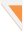 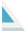 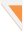 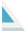 Petunjuk1. Bacalah petunjuk LKS sebelum mengerjakan.2. Kerjakan LKS ini dengan teman kelompokmu.3. Tuliskan identitas pada kolom yang sudah disediakan.4. Tiap kelompok mencatat jawaban secara runtut berdasarkan langkah-langkah   yang disajikan pada lembar yang telah disediakan.5.Pastikan semua anggota kelompok memahami materi LKS.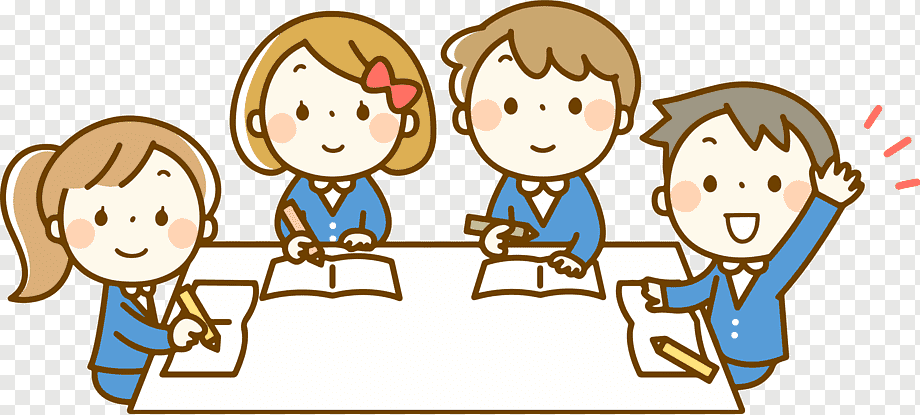 	KOMPETENSI	KOMPETENSIDASAR3.3 Menentukan nilai variabel pada system persamaan linear dua variabel dalam masalah konstektual4.3 Menyelesaikan masalah Sistem Persamaan Linear DuaVariabel (SPLDV) pada masalah kontekstualINDIKATOR PENCAPAIANKOMPETENSIMelalui pembelajaran sistem persamaan linear dua variabel, siswa diharapkan :3.3.1 Menentukan nilai variabel dari sistem persamaan linear dua variable menggunakan metode eliminasi4.3.2	Menyelesaikan masalah sehari-hari menggunakan system persamaan linier dua variabelTUJUANPEMBELAJARANKetika diberikan permasalahan kontekstual tentang SPLDV, peserta didik dapat menentukan nilai variabel dengan menggunakan metode eliminasi dengan benar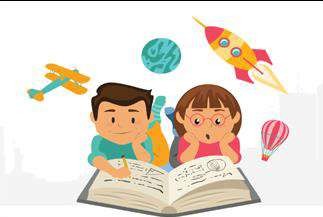 SELAMAT BELAJAR SEMOGASUKSES….!!!Menerapkan sistem persamaan linear dua variabel (SPLDV)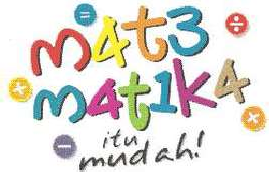 Kegiatan1	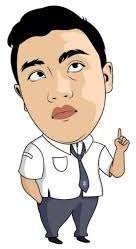 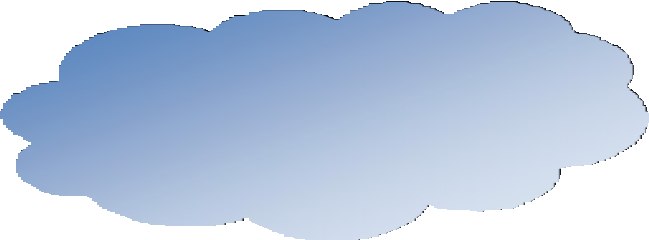 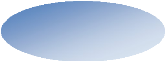 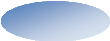 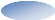 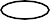 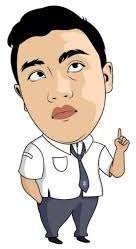 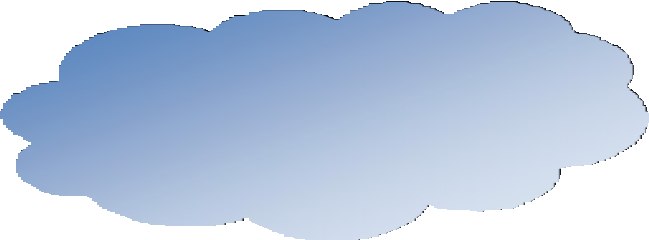 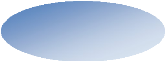 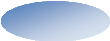 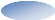 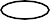 Perhatikan permasalahan berikut!Susilo membeli beras 5 kg seharga Rp.50.000,00Ibu Juni membuat roti dengan bahan baku mentega dan terigu, jumlah mentega yang dibutuhkan 5 ons dan terigu 10 ons ia membeli dengan harga Rp.45.000,00.Agna berbelanja ke toko buku, ia membeli 4 buah buku tulis dan 1buah pensil. Untuk itu, Agna harus membayar sejumlah Rp5.600. Di toko buku yang sama, Budi membeli 5 buah buku tulis dan 3 buah pensil. Jumlah uang yang harus dibayar Budi sebesar Rp8.400.Peenyelesaian kegiatan 1Dari ketiga contoh permasalahan diatas, coba kalian amati, dari permasalahan diatas identifikasikanlah variabel yang ada pada masing-masing permasalahan!	_	_	_	_	_	_	_	_	_	_Ada berapa variabel pada setiap persamaan yang telah diperoleh, pada soal no1 diatas? Sebutkan!	__	__	_	__	__	_	_	__	_	__	__	_	__	__	_Buatlah model matematika dari informasi penting yang diperoleh pada penyelesaian nomor 3 di atas!	_		__	__	_	__	__	_	__	__	_	Kegiatan2	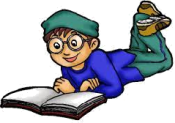 Sistem persamaan linear dua variabelToni dan Ardi bekerja pada pabrik tas. Toni dapat meyelesaikan 3 buah tas setiap jam dan Ardi dapat menyelesaikan 4 tas setiap jam. Jumlah jam kerja Toni dan Ardi adalah 16 jam sehari dengan jumlah tas yang dibuat oleh keduanya adalah 55 tasPenyelesaian kegiatan 2Tuliskan informasi penting dari masalah di atas yang membantu dalam menentukan total biaya diatas!	__	__	_	__	__	_	__	_	_	__	__	_Ingat kembali langkah membuat model matematika dalam Persamaan Linear satu Variabel, buatlah model matematika dari informasi penting yang diperoleh pada penyelesaian nomor 1di atas!Misalkan :	__	__	_	__	__	_Diperoleh persamaan :	__	__	_	__	_	_Ada berapa persamaan yang diperoleh dari penyelesaian diatas?	__	__	_Ada berapavariabelpadasetiappersamaan yang diperoleh?Sebutkan!	_	_	_	_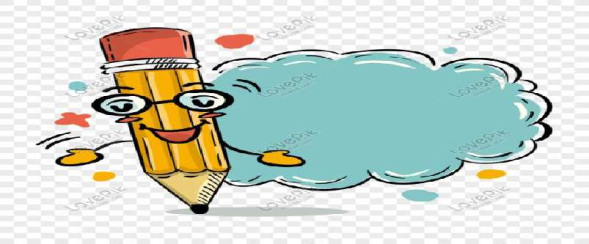 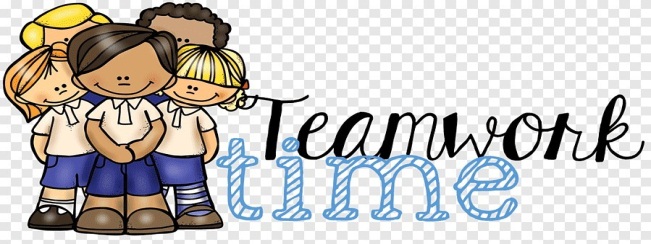 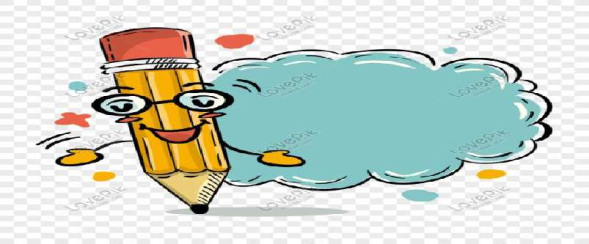 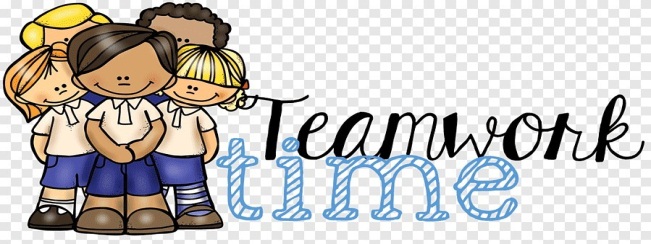 Diskusikanbersamatemankelompok kalian!Buatlah model matematika sistem persamaan linear dua variabel dari permasalahan berikut:Atika membeli sebuah baju dan 2 buah jilbab dengan harga Rp100.000,00 di Toko baju jadi. Ternyata, Selin juga membeli 2 buah baju dan 3 buah jilbab ditoko  yang  sama dengan hargaRp180.000,00.Umur Eka 7 tahun lebih tua dari umur Ari. Sedangkan jumlah umur mereka adalah 43 tahun.Keliling sebuah persegi panjang sama dengan 44 cm. Jika lebarnya  6 cm  lebih pendek dari panjangnya.PPenyelesaian	Kegiatan3	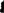 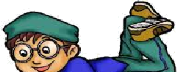 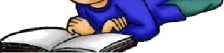 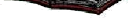 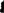 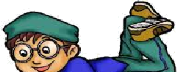 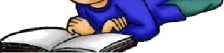 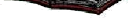 Kalian sudah menemukan bentuk dari Sistem Persamaan Linier Dua Variabel (SPLDV),Dan dapat menyusun system persamaan linier  dua variabelnya. Selanjutnya mari kitaPelajari cara menyelesaikan SPLDV dengan menggunakan metode eliminasiDiketahui :SPLDV	3x + y	=52x + 3y  =8Ditanya :nilai x dan yPenyelesaianLangkah pertama: menentukan variabel x dan y, dengan mensubtitusi variable x dan y yaitu persamaan 3 dan 23x+y	=5 2x + 3y =8		Subtitusi per. 3 ke pers. 2Langkah kedua :menentukan variabel y, 3x + y = 5jadi, himpunan penyelesaian dari SPLDV tersebut adalah {(… , …)}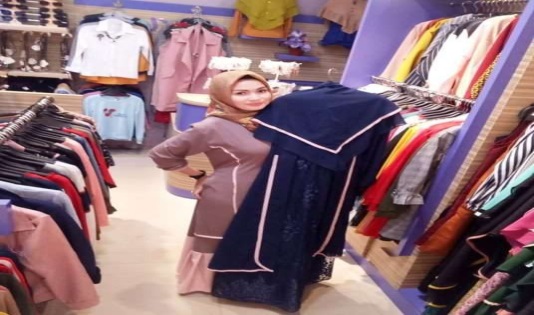 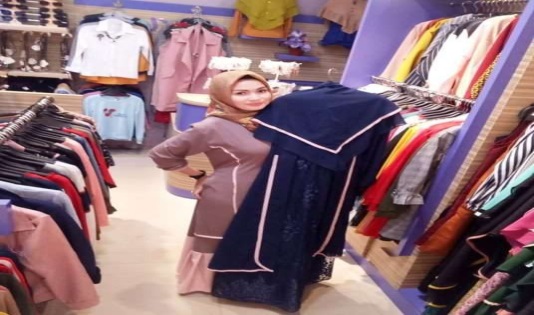 PenyelesaianDiketahui :Atin membeli 1 baju dan …… jilbab sehargaRp ………………Amy membeli …… baju dan …… jilbab sehargaRp ………………Ditanya :Harga masing-masing baju dan jilbab yang dibeli Atin dan Amy? Langkah 1	: melakukan pemisalan	Langkah 2	: membuat model matematika	Langkah3	: Menyelesaikan SPLDV dengan metode subtitusiMengeliminasi xkesimpulanjadihargamasing-masingbajudanjilbabadalahRp.............danRp……………….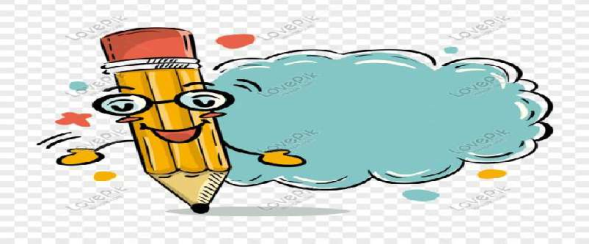 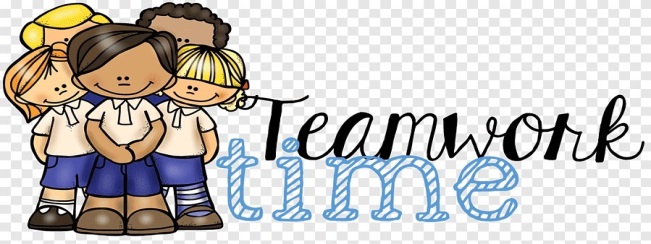 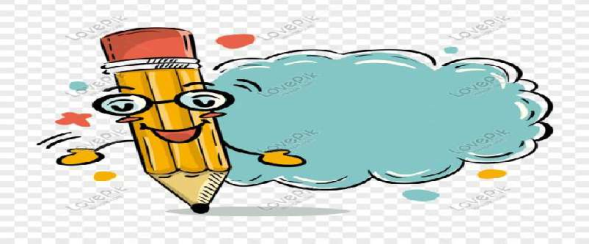 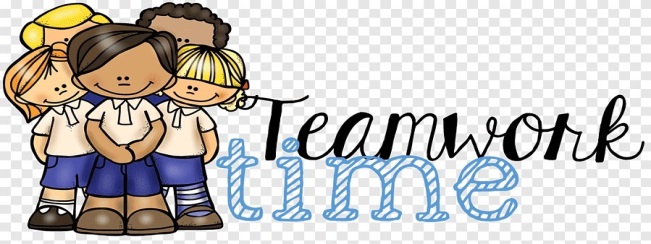 Diskusikan dengan teman satu kelompok mu permasalahan berikut ini:Dengan	menggunakan	metode	eliminasi,	carilah	penyelesaian	dari	sistem persamaan berikut ini:2x + y =8x - y = 102. Dengan uang sebesarRp. 10.000,00 Rico mendapatkan uang kembali Rp. 1000,00 untuk membeli 3 pohon sawit dan 2 pohon karet. Harga pohon karet Rp. 500,00 lebih murah daripada harga pohon sawit. Dihari dan toko yang sama Anis membeli1 pohon sawit dan 3 pohon karet yang sama, berapakah uang yang harus dibayarkan Anis?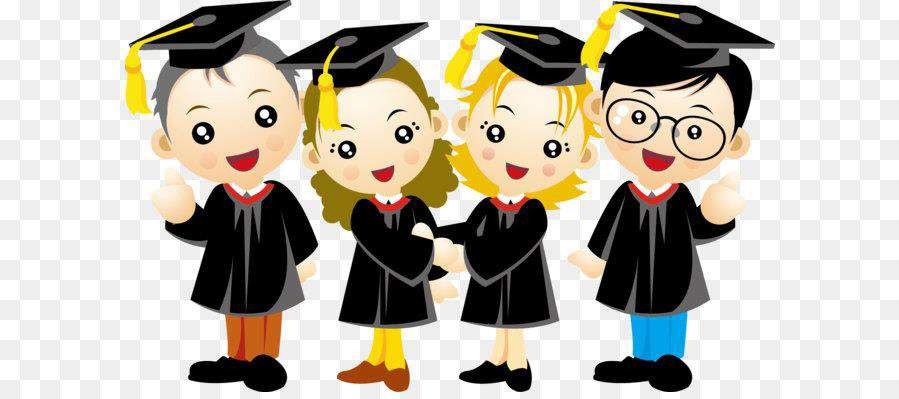 SELAMAT KALIAN TELAH SELESAI MEMPELAJARI LKS SISTEM PERSAMAAN LINEAR DUA VARIABEL (SPLDV)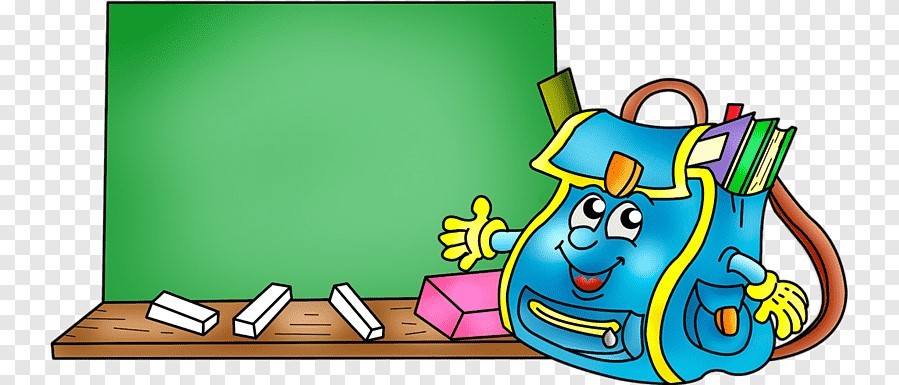 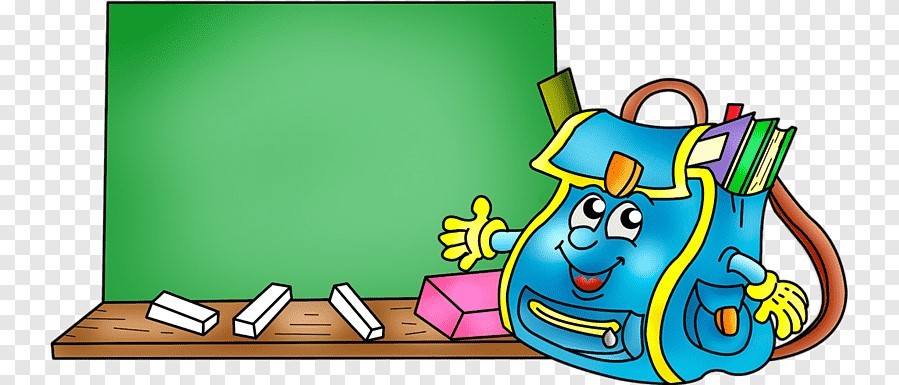 Lampiran 10PERHITUNGAN VALIDITAS UJI COBA INSTRUMENLampiran 11PERHITUNGAN RELIABILITAS UJI COBA INSTRUMENLampiran 12REKAPITULASI HASIL PRE-TEST DAN POST-TEST KELAS EKSPERIMENLampiran 13REKAPITULASI HASIL PRE-TEST DAN POST-TEST KELAS KONTROLREKAPITULASI HASIL PRE-TEST DAN POST-TEST KELAS EKSPERIMENLampiran 14UJI NORMALITAS GALAT BAKU KELAS EKSPERIMENa	= 57,47833			Rata-rata	= 0,00000365			Lhitung	= 0,175906b	= 0,455038			SD		= 10,29523076		Ltabel	= 0,1918116 Lampiran 15UJI NORMALITAS GALAT BAKU KELAS KONTROLa	= 30,40398			Rata-rata	= 0,00000383			Lhitung	= 0,114024b	= 0,450485			SD		= 17,48919254		Ltabel	= 0,184744 Lampiran 16Homogenitas TesDengan menggunakan bantuan SPSS 22.0  for windows diperoleh output sebagai berikut:Test of Homogenelity of Variances	Kriteria Pengujian:Jika sig>0,05 artinya Ha diterimaJika sig<0,05 artinya Ha ditolakKesimpulan:	Nilai data tes peningkatan kemampuan berfikir kritis matematis adalah lebih besar dari 0,05, jadi dapat disimpulkan bahwa tes kemampuan berfikir kritis matematis siswa kelas eksperimen dan kelas kontrol mempunyai varian yang sama atau homogan. Lampiran 17NILAI TES SELF EFFICACY SISWA KELAS EKSPERIMENLampiran 18NILAI TES SELF EFFICACY SISWA KELAS KONTROLLampiran 19Penentuan Interval Skor dan Kategori DataHasil Kategorisasi Self Efficacy Siswa	Skor rata-rata self efficacy siswa = 73,49Lampiran 20Uji Normalitas Data Self Efficacy Siswa		Dengan menggunakan bantuan SPSS 22.0 for windows diperoleh output sebagai berikut:One-Sampel Kolmogorov-Smirnov TestTest distribution is Normal.Calculated from data.Lillefors Significance Correction.This is a lower bound of the true significance.Berdasarkan tabel Tes Of Normality diatas dapat nilai Sig. untuk data angket self efficacy siswa sebesar 0,200.Kriteria Pengujian:Jika sig>0,05 artinya Ha diterimaJika sig<0,05 artinya Ha ditolakNilai data posttest tes peningkatan kemampuan berfikir kritis matematis adalah lebih besar dari 0,05 (0,200 > 0,05) jadi dapat disimpulkan bahwa data angket self efficacyi siswa berdistribusi normal.Lampiran 21Uji Homogenitas Data Self Efficacy SiswaDengan menggunakan bantuan SPSS 22.0  for windows diperoleh output sebagai berikut:Test of Homogenelity of VariancesAngket Self  EfficacyBerdasarkan tabel Tes Of Homogenity of Variance diatas didapat nilai Sig. untuk data angket self efficacy siswa sebesar 0,887.Kriteria Pengujian:Jika sig>0,05 artinya Ha diterimaJika sig<0,05 artinya Ha ditolakKesimpulan:	Nilai data angket self efficacy siswa adalah lebih besar dari 0,05 (0,266 > 0,05) jadi dapat disimpulkan bahwa angket self efficacy siswa kelas eksperimen dan kelas kontrol mempunyai varian yang sama atau homogan. Lampiran 22Hasil Uji Hipotesis KeseluruhanCorrelations	Berdasarkan output diatas dapat disimpulkan bahwa:	Nilai signifikansi (Sig.) pada uji korelasi variabel kemampuan berfikir kritis dengan self efficacy siswa pada taraf signifikansi 0,05 lebih kecil sehingga dapat disimpulkan bahwa terdapat pengaruh model pembelajaran penemuan terbimbing terhadap kemampuan berfikir kritis matematis dan self efficacy siswa MTs Al-Washliyah Pulai Gambar.Kompetensi DasarMateri PokokKegiatan PembelajaranPenilaianAlokasi WaktuSumber Belajar3.1 Membuat  generalisasi dari pada barisan bilangan dan barisan konfigurasi objek.4.1 Menyelesaikan masalah yang berkaitan dengan pola pada barisan bilangan dan barisan konfigurasi objek.Pola BilanganPola bilangan.Pola konfigurasi objek.Mencermati konteks yang terkait pola bilangan. Misal: penataan nomor alamat rumah, penataan nomor ruangan, penataan nomor kusi dan lain-lain.Mencermati konfigurasi objek yang berkaitan dengan pola bilangan, Misal: konfigurasi lingkaran atau batang korek api berbentuk pola segitiga atau segi empat.Mencermati keterkaitan antara suku-suku pola bilangan atau bentuk-bentuk pada konfigurasi objek.Melakukan eksperimen untuk menggeneralisasikan pola bilangan atau konfigurasi objek.Menyajikan hasil pembelajaran tentang pola bilangan.Memecahkan masalah yang berkaitan dengan pola bilangan LisanTertulisPenugasanUnjuk kerjaPortofolio   25 JPAs’an, Abdur Rahman, dkk (2016). Matematika Jilid I untuk SMP kelas VIII. Edisi Revisi 2016. Jakarta: Kementerian Pendidikan Kebudayaan.Internet.Pola BilanganPola bilangan.Pola konfigurasi objek.Mencermati konteks yang terkait pola bilangan. Misal: penataan nomor alamat rumah, penataan nomor ruangan, penataan nomor kusi dan lain-lain.Mencermati konfigurasi objek yang berkaitan dengan pola bilangan, Misal: konfigurasi lingkaran atau batang korek api berbentuk pola segitiga atau segi empat.Mencermati keterkaitan antara suku-suku pola bilangan atau bentuk-bentuk pada konfigurasi objek.Melakukan eksperimen untuk menggeneralisasikan pola bilangan atau konfigurasi objek.Menyajikan hasil pembelajaran tentang pola bilangan.Memecahkan masalah yang berkaitan dengan pola bilangan LisanTertulisPenugasanUnjuk kerjaPortofolio   25 JPAs’an, Abdur Rahman, dkk (2016). Matematika Jilid I untuk SMP kelas VIII. Edisi Revisi 2016. Jakarta: Kementerian Pendidikan Kebudayaan.Internet.3.2 Menjelaskan kedudukan titik dalam bidang koordinat kartesius yang dihubungkan dengan masalah kontekstual.4.2 Menyelesaikan masalah yang berkaitan dengan kedudukan titik dalam bidang koordinat kartesius.Bidang KartesiusBidang KartesiusKoordinat suatu titik pada koordinat kartesius.Posisi titik terhadap titik lain pada koordinat kartesius.Mencermati letak suatu tempat atau benda pada denah, Misal: denah sekolah, denah rumah sakit, denah kota.Mengumpulkan informasi tentang kedudukan titik terhadap titik asal (0,0) dan selain titik asal pada bidang koordinat kartesius.LisanTertulisPenugasanUnjuk kerjaPortofolio   20 JPAs’an, Abdur Rahman, dkk (2016). Matematika Jilid I untuk SMP kelas VIII. Edisi Revisi 2016. Jakarta: Kementerian Pendidikan Kebudayaan.Internet.Mendeskripsikan dan menyatakan relasi dan fungsi dengan menggunakan berbagai representasi (kata-kata, tabel, grafik, diagram, dan persamaan).4.3 Menyelesaikan masalah yang berkaitan dengan relasi dan fungsi dengan menggunakan berbagai representasi Relasi dan FungsiRelasi.Fungsi atau pemetaan.Ciri-ciri relasi dan fungsi.Rumus fungsi.Grafik fungsi.Mencermati peragaan atau kegiatan sehari-hari yang berkaitan dengan relasi dan fungsi.Mencermati beberapa relasi yang terjadi diantara himpunan.Mencermati macam-macam fungsi berdasarkan ciri-cirinya.Mengumpulkan informasi tentang nilai fungsi dan grafik fungsi pada koordinat kartesius.Menyajikan hasil pembelajaran relasi dan fungsi.LisanTertulisPenugasanUnjuk kerjaPortofolio   15 JPAs’an, Abdur Rahman, dkk (2016). Matematika Jilid I untuk SMP kelas VIII. Edisi Revisi 2016. Jakarta: Kementerian Pendidikan Kebudayaan.Internet.3.4 Menganalisis fungsi linear (sebagai persamaan garis lurus) dan menginterpretasikan grafiknya yang dihubungkan dengan masalah kontekstual.4.4 Menyelesaikan masalah kontekstual yang berkaitan dengan fungsi linear sebagai persamaan garis lurus.Persamaan Garis LurusKemiringanPersamaan garis lurusTitik potong garisKedudukan dua garisMencermati persamaan disekitar yang berkaitan dengan kemiringan, persamaan garis lurus, dan kedudukan garis.Mencermati cara menentukan kemiringan garis.Mencermati cara menentukan persamaan garis yang diketahui satu titik dan kemiringan atau dua titik.Mencermati hubungan antar garis yang saling berpotongan dan sejajar serta cara menentukan persamaannya.Mencermati cara menentukan titik potong garis dengan garis, termasuk terhadap sumbu x, atau sumbu y dalam koordinat kartesius.Menyajikan hasil pembelajaran persamaan garis lurus.Menyelesaikan masalah yang terkait dengan persamaan garis lurus.LisanTertulisPenugasanUnjuk kerjaPortofolio    15 JPAs’an, Abdur Rahman, dkk (2016). Matematika Jilid I untuk SMP kelas VIII. Edisi Revisi 2016. Jakarta: Kementerian Pendidikan Kebudayaan.Internet.3.5 Menjelaskan sistem persamaan  linear dua variabel dan penyelesaiannya yang dihubungkan dengan masalah kontekstual.4.5  Menyelesaika masalah yang berkaitan dengan sistem persamaan linear dua variabel.Persamaan Linear Dua VariabelPenyelesaian persamaan linear dua variabel.Model dan sistem persamaan linear dua variabel.Mencermati permasalahan sehari-hari yang berkaitan dengan persamaan linear dua variabel.Mengumpulkan informasi tentang hal-hal yang berkaitan dengan hubungan antara persamaan linear dua variabel dan persamaan garis lurus.Mencermati cara membuat model matematika dari permasalahan sehari hari yang berkaitan dengan sistem persamaan linear dua variabel dan cara menyelesaikannya.Mengumpulkan informasi tentang ciri-ciri sistem persamaan linear dua variabel yang memiliki satu penyelesaian, atau tidak memiliki penyelesaian.Menyajikan hasil pembelajaran tentang persamaan linear dua variabel.Menyelesaikan masalah yang berkaitan dengan persamaan linear dua variabel dan sistem persamaan linear dua variabel.LisanTertulisPenugasanUnjuk kerjaPortofolio   20 JPAs’an, Abdur Rahman, dkk (2016). Matematika Jilid I untuk SMP kelas VIII. Edisi Revisi 2016. Jakarta: Kementerian Pendidikan Kebudayaan.Internet.KegiatanTahapan/Sintak Penemuan TerbimbingUraian Kegiatan PembelajaranAlokasi WaktuPendahuluanGuru :OrientasiMelakukan pembukaan dengan salam pembuka, memanjatkan syukur kepada Tuhan Yang Maha Esa dan berdoa untuk memulai pelajaran.Memeriksa kehadiran peserta didik sebagai sikap disiplin.Menyiapkan fisik dan psikis peserta didik dalam mengawali kegiatan pembelajaran.ApresiasiMengaitkan materi/tema/kegiatan pembelajaran yang akan dilakukan dengan pengalaman peserta didik dengan materi/tema/kegiatan sebelumnya.Mengingatkan kembali materi prasyarat dengan bertanya.Mengajukan pertanyaan yang asa keterkaitannya dengan pelajaran yang akan dilakukan.MotifasiMemberikan gambaran tentang manfaat mempelajari pelajaran yang akan dipelajari dalam kehidupan sehari-hari.Apabila materi tema/projek ini dikerjakan dengan baik dan sungguh-sungguh ini dikuasai dengan baik, maka peserta didik diharapkan dapat menjelaskan tentang materi :Persamaan Linear Dua VariabelMenyampaikan tujuan pembelajaran pada pertemuan yang berlangsung.Mengajukan pertanyaan.Pemberian AcuanMemberikan materi pembelajaran yang akan dibahas pada pertemuan saat itu.Memberikan tentang kompetensi inti, kompetensi dasar, indikator, dan KKM pada pertemuan yang berlangsung.Pembagian kelompok belajar.Menjelaskan mekanisme pelaksanaan pengalaman belajar sesuai dengan langkah-langkah pembelajaran.10 MenitIntiStimulation (pemberian rangsangan)Secara mandiri, peserta didik diminta mengamati materi mengenai persamaan linear dua variabel.menitProblem Statment (mengidentifikasi masalah)Secara mandiri peserta didik menyusun dan mengajukan pertanyaan terkait permasalahan yang berkaitan dengan pertanyaan pada materi.Peserta didik mencoba untuk mengungkapkan pendapatnya mengenai pertanyaan dari permasalahan yang dibahas untuk melatih rasa percaya diri.Data Collecting (mengumpulkan data)Peserta didik secara individu bekerja untuk mengumpulkan informasi tentang cara menemukan konsep persamaan linear dua variabel, dan menyelesaikan masalah nyata tentang persamaan linear dua variabel yang ada di LKS.Peserta didik secara disiplin melakukan kegiatan literasi dengan mencari dan membaca berbagai referensi dari berbagai sumber, guna menambah pengetahuan dan pemahaman yang sedang dipelajari.Data Processing (pengolahan Data)Peserta didik berfikirtentang data dari materi persamaan linear dua variabel.Peserta didik mengolah informasi/mengasosiasi dari materi konsep persamaan linear dua variabel dari hasil kegiatan mengamati dan dari hasil kegiatan mengumpulkan informasi yang sedang berlangsung dengan bantuan pertanyaan-pertanyaan dari LKS.Verification (Membuktikan)Peserta didik mempresentasikan hasil penemuannya dan menuliskannya di papan tulis untuk menumbuhkan rasa percaya diri.Peserta didik yang lain, bertanya atau memberikan apresiasi kepada peserta didik yang telah memberikan respon positif.Guru mengevaluasi dan memberikan konfirmasi terhadap hasil peserta didik.Guru memberikan penguatan terhadap materi persamaan linear dua variabel.Generalization (Menarik Kesimpulan)Peserta didik bersama guru menyimpulkan tentang hal-hal penting yang muncul dalam kegiatan pembelajaran yang baru saja dilakukan.Peserta didik diberikan beberapa soal evaluasi untuk mengukur tingkat pemahaman peserta didik terhadap materi yang telah dipelajari.Peserta didikdibimbing melakukan refleksi tentang materi yang sudah dipelajari, refleksi terhadap proses pembelajaran yang sudah berlangsung, dan refleksi terhadap hasil belajar dan sikap.Peserta didik diberiinformasi mengenai materi yang akan dipelajari selanjutnya yaitu mengenai konsep sistem persamaan linear dua variabel dan menyelesaikan sistem persamaan linear dua variabel dengan metode subtitusi.Guru meminta ketua kelas memimpin doa setelah semua proses pembelajaran selesai.Guru menutuppembelajaran dengan salam.Indikator Berfikir KritisIndikator KompetensiNo Butir SoalElementary Clarification (mengidentifikasi permasalahan)Mengidentifikasi permasalahan dengan suatu percobaan dalam suatu kejadian.1, 2, 3, 4, dan 5Strategic and Tactics (membuat langkah penyelesaian)Membuat langkah penyelesaian yang berkaitan banyaknya titik sampel percobaan.1, 2, 3, 4 dan 5Advance Clarification (mengklarifikasi suatu pernyataan)Mengklarifikasi suatu pernyataan perbandingan persamaan linear dua variabel5Inference (membuat kesimpulan)Membuat kesimpulan yang berkaitan persamaan linear dua variabel.1, 2, 3, 4, dan 5Jumlah SoalJumlah Soal5NoJawabanSkor1.4x – 3 = 3x + 74x – 3 + 3 = 3x + 7 + 3(Kedua ruas ditambahkan 3)4x = 3x + 104x – 3 = 3x – 3x + 10(Kedua ruas dikurangkan 3x)x = 10Jadi, selesaikan persamaan 4x – 3 = 3x + 7 adalah 1092.Misalkan:Harga sebuah buku = xHarga sebuah pensil = yHarga 1 buku dan 1 pensil x + y = 5.500Harga 2 buku dan 3 pensil 2x + 3y = 12.500Kalimat matematikanya adalah:x + y = 5.5002x + 3y = 12.50093.Penyelesaian:Cerita diatas tidak termasuk PLDV dan SPLDV karena dalam soal tersebut hanya terdapat satu variabel saja.Jumlah semua bola yang dibeli Rahmat dari toko Mulya adalah 3 + 2 = 5 bola tenis.Harga 1 bola tenis =  = 4000Jadi, harga 1 bola tenis adalah Rp. 4.000,0094.Misalkan:Harga apel = xHarga jeruk = yBerdasarkan soal cerita dapat di peroleh model matematika:3x + 5y = 85.0005x + 7y = 123.000Mencari nilai x dengan metode eliminasi:3x + 5y = 85.000         x7    21x + 35y = 595.0005x + 7y = 123.000       x5    25x + 35y = 615.000                                            4x          = -20.000                                                    x          =                                               x         = 5.000Subtitusi nilai x = 5.000 pada persamaan 3x + 5y = 85.000 atau 5x + 7y = 123.000 (pilih salah satu, kita akan menggunakan persamaan 3x + 5y = 85.000)3x + 5y = 85.0003 x 5.000 + 5y = 85.00015.000 + 5y = 85.0005y = 85.000 – 15.0005y = 70.000y = = 14.000Jadi, harga 1 kg apel dan 1 kg jeruk adalah x + y = 5.000 + 14.000 = Rp. 19.00095.Misalkan:Banyak motor = xBanyak mobil = yPersamaan 1:Tempat parkir untuk motor dan mobil dapat menampung 30 buah kendaraan, maka diperoleh persamaan x + y = 30Persamaan 2:Jumlah roda untuk satu buah motor = 2, danJumlah roda untuk satu mobil = 4Sehingga, jumlah roda seluruhnya 90 buah,Maka diperoleh persamaan 2x + 4y = 90Jadi, sistem persamaan linear dua variabel dari pernyataan tersebut adalah x + y dan 4x + 2y = 459No JawabanSkor1.Ya, karena terdiri atas dua persamaan dan setiap persamaan mempunyai dua variabel yang berpangkat satu.Bukan SPLDV, karena tidak terdiri dari dua persamaan, tetapi salah satunya bentuk pertidaksamaan.Bukan, SPLDV, karena tidak terdiri dari dua persamaan, tetapi salah satunya merupakan bentuk pertidaksamaan.Ya, SPLDV karena terdiri atas dua persamaan dan setiap persamaan mempunyai dua variabel yang berpangkat satu.Bukan SPLDV, karena variabelnya ada yang berpangkat dua.Ya SPLDV, karena terdiri atas dua persamaan dan setiap persamaan mempunyai dua variabel yang berpangkat satu.92.Alternatif 1.Metode Subtitusi2x + y = 3 .............. (1)x – 3y = 5 .............. (2)Pada persamaan (1)2x + y = 3        y = 3 – 2x ..... (3)Subtitusi persamaan (3) ke (2)x – 3 (3 – 2x) = 5x – 9 + 6x      = 57x – 9            = 57x                  = 5 + 97x                 = 14x                   = 2x = 2 subtitusi ke (3)y = 3 - 2 (2)y = 3 – 4y = -1Jadi x = 2 dan y = -12x + y = 3 ............ (1)  x – 3y = 5 .......... (2)Alternatif 2Metode eliminasiEliminasi variabel x2x + y   = 3     x 3       →  2x + y = 3 x – y    = 5     x 1       →  2x – 6y = 10                                                 7y = -7                                                   y = -12x + y   = 3     x 3       →  2x + y = 3 x – y    = 5     x 1       →  2x – 6y = 10                                         7x         = 14                                           x         = 2Jadi, HP = {(2,1)}93.Harga tiga pensil dan dua buku adalah Rp. 9.000,00Misalkan: Harga pensil = p                 Harga buku = qModel Matematika: 3p + 2p = 9.000Persamaan tersebut disebut dengan Persamaan Linear Dua Variabel karena hanya ada satu persamaan.Harga tiga kg jeruk adalah Rp. 18.000,00Misalkan harga jeruk per-kg = jModel matematika: 3j = 18.000Persamaan tersebut hanya memiliki satu variabel, sehingga dinamakan Persamaan Linear Satu Variabel.Misalkan: Harga penggaris = x                 Harga spidol = yDiketahui:Harga tiga penggaris dan lima sepidol adalah Rp. 15.000,00Model matematika: 3x + 5y = 15.000Harga dua penggaris dan satu spidol adalah Rp. 4.500,00Model matematika: 2x + y = 4500Jadi, diperoleh 2 persamaan linear dua variabel, yaitu:3x + 5y = 15.0002x + y = 4500Sehingga, gabungan dari 2 persamaan tersebut dinamakan dengan Sistem Persamaan Dua Variabel.Misalkan:Harga 1 kg gula pasir = kHarga 1 kg beras = lHarga 1 kg bawang merah = mHarga 1 kg telur = nModel matematika: k + 3l = 28.000                               3m + n = 32.000Persamaan (1) dan (2) tersebut memang PLDV, namun karena bentuk PLDV berbeda yaitu kedua persamaan menggunakan variabel yang berbeda, maka tidak bisa dianggap SPLDV.Yang termasuk SPLDV adalah 1 karena terdiri dari 2 persamaan linear yang masing-masing variabel berpangkat satu.94.Misalkan:- Bus disimbolkan dengan B- Sedan disimbolkan dengan SDiketahui:- Kawasan parkir maksimal dapat menampung 240 kendaraanB + S = 240 .......................................................... Persamaaan 1- Luas kawasan parkir adalah 2010m². Luas parkir tiap bus adalah 20m². Luas parkir tiap sedan adalah 5m².20 B + 5S = 2010.................................................... Persamaan 2Bentuk SPLDV dari masalah diatas adalah    B + S = 240    20B + 5S = 2010Ditanya: a. Jumlah maksimum bus dan sedan yang dapat ditampung.b. Jumlah sedan yang dapat ditampung, jika tempat parkir itu hanya ada 15 buah bus.Penyelesaian dengan metode subtitusi.Persamaan B + S = 240 diubah kebentuk B = 240 – S.Subtitusikan B = 240 – S kepersamaan 2                            240 + 5S = 201020 (240 – S) + 5S = 20104800 – 20S + 5S = 20104800 – 15S = 20104800 – 4800 – 15S = 2010 – 4800         -15S                       = - 2790                               S      = 186Subritusi S = 186 kepersamaan 1B + S = 240B + 186 = 240B + 186 – 186 = 240 – 186    B           = 54Jadi, maksimal bus yang dapat ditampung adalah 4, dan sedan maksimal 186.b. Diketahui ada 15 bus, sehingga B = 15, Diperoleh :B + S = 240    15 + S = 240    15 – 15 + S = 240 – 15    S         = 225Jadi, jika terdapat 15 bus maka jumlah sedan ada 225.95.Misalkan: Umur Khanza saat ini = K                 Umur Husna saat ini = HDiketahui:Perbandingan umur Khanza dan umur Husna saat ini adalah 3 : 5  = 5K = 3H5K – 3H = 0........................................................... Persamaan 1Enam tahun lalu perbandingan umur Khanza dan Husna adalah 3 : 7Umur Khanza enam tahun lalu = K – 6Umur Husna enam tahun lalu = H – 6Jadi perbandingan umur Khanza dan Husna enam tahun lalu adalah:7 (K – 6) = 3 (H – 6)7K – 42 = 3H – 187K – 3H = 42 – 187 K – 3H = 24.................................. Persamaan 2Jadi diperoleh 2 persamaan, yaitu:   5K – 3H = 0   7K – 3H = 24Ditanya: Apakah benar perbandingan umur Khanza dan Husna saat ini adalah 3 : 5?Penyelesaian Metode Gabungan (Eleminasi dan subtitusi)Dengan metode eleminiasi                           5K – 3H = 0                                  K = 12Dengan metode subtitusiSubtitusikan K = 12 ke persamaan 15K – 3H = 05 (12) – 3H = 060 – 3H = 060 = 3H                  3H = 60/3                                 H = 20Jadi umur Husna saat ini adalah 20 tahun. Dengan demikian, perbandingan umur Khanza dan Husna saat ini adalah 12 : 20 atau sama dengan 3 :  5. Jadi benar bahwa perbandingan umur Khanza dan Husna saatini adalah 3:5. 9Dimensi dan IndikatorDimensi dan IndikatorDimensi dan IndikatorPernyataanResponsResponsResponsResponsResponsMagnitude :Derajat Keyakinan Mengatasi Kesulitan BelajarMagnitude :Derajat Keyakinan Mengatasi Kesulitan BelajarMagnitude :Derajat Keyakinan Mengatasi Kesulitan BelajarMagnitude :Derajat Keyakinan Mengatasi Kesulitan BelajarSSSCSTSSTSBerpandangan optimis dalam mengerjakan pelajaran dan tugas.Berpandangan optimis dalam mengerjakan pelajaran dan tugas.Berpandangan optimis dalam mengerjakan pelajaran dan tugas.Saya yakin dapat menyelesaikan tugas matematika yang diberikan dengan baik.Seberapa besar minat terhadap pelajaran dan tugas.Seberapa besar minat terhadap pelajaran dan tugas.Seberapa besar minat terhadap pelajaran dan tugas.Saya kurang antusiasi dalam pembelajaran atau tugas matematika.Mengembangkan kemampuan matematikaMengembangkan kemampuan matematikaMengembangkan kemampuan matematikaSaya mampu menyelesaikan soal komunikasi atau pemecahan masalah matematika yang sulit.Membuat rencana dalam menyelesaikan tugas.Membuat rencana dalam menyelesaikan tugas.Membuat rencana dalam menyelesaikan tugas.Saya mampu memilih strategi untuk menyelesaikan tugas matematika.Merasa tidak yakin dapat menyelesaikan masalah.Merasa tidak yakin dapat menyelesaikan masalah.Merasa tidak yakin dapat menyelesaikan masalah.Saya kurang mampu melaksanakan strategi yang telah dipilih untuk menyelesaikan masalah matematika.Melihat tugas yang sulit bukan sebagai suatu tantangan.Melihat tugas yang sulit bukan sebagai suatu tantangan.Melihat tugas yang sulit bukan sebagai suatu tantangan.Saya merasa tidak termotivasi untuk memecahkan soal matematika yang sulit.Belajar tidak sesuai dengan jawaban yang diatur.Belajar tidak sesuai dengan jawaban yang diatur.Belajar tidak sesuai dengan jawaban yang diatur.Saya kesulitan membiasakan belajar matematika tepat waktu sesuai dengan jadwal.Bertindak selektif dalam mencapai tujuannya.Bertindak selektif dalam mencapai tujuannya.Bertindak selektif dalam mencapai tujuannya.Saya memikirkan dengan matang sebelum menyelesaikan masalah matematika.Strength :Menunjukkan keyakinan efficacy akan berlangsung dalam domain tertentu atau berlaku dalam berbagai macam aktivitas dan situasi.Strength :Menunjukkan keyakinan efficacy akan berlangsung dalam domain tertentu atau berlaku dalam berbagai macam aktivitas dan situasi.Strength :Menunjukkan keyakinan efficacy akan berlangsung dalam domain tertentu atau berlaku dalam berbagai macam aktivitas dan situasi.Strength :Menunjukkan keyakinan efficacy akan berlangsung dalam domain tertentu atau berlaku dalam berbagai macam aktivitas dan situasi.Usaha yang dilakukan dapat meningkatkan prestasi dengan baik.Usaha yang dilakukan dapat meningkatkan prestasi dengan baik.Saya mencoba berkomunikasi dengan teman untuk mencari solusi terbaik dari masalah matematika yang dihadapi.Saya mencoba berkomunikasi dengan teman untuk mencari solusi terbaik dari masalah matematika yang dihadapi.Tidak komitmen dalam menyelsaikan tugas yang diberikan.Tidak komitmen dalam menyelsaikan tugas yang diberikan.Saya menghindar melaksanakan tugas matematika dengan cepat dan tepat.Saya menghindar melaksanakan tugas matematika dengan cepat dan tepat.Kurang percaya dan tidak mengetahui keunggulan yang dimiliki.Kurang percaya dan tidak mengetahui keunggulan yang dimiliki.Saya merasa kurang percaya diri atas kemampuan matematika yang saya miliki.Saya merasa kurang percaya diri atas kemampuan matematika yang saya miliki.Kurang gigih dalam menyelesaikan tugas.Kurang gigih dalam menyelesaikan tugas.Saya merasa putus asa dalam bekerja menyelesaikan tugas matematika.Saya merasa putus asa dalam bekerja menyelesaikan tugas matematika.Memiliki tujuan yang positif dalam melakukan berbagai hal.Memiliki tujuan yang positif dalam melakukan berbagai hal.Ketika saya membaca soal matematika yang diberikan lebih teliti, saya dapat menyelesaikan dengan baik.Ketika saya membaca soal matematika yang diberikan lebih teliti, saya dapat menyelesaikan dengan baik.Memiliki motivasi yang baik terhadap dirinya sendiri untuk pengembangan dirinya.Memiliki motivasi yang baik terhadap dirinya sendiri untuk pengembangan dirinya.Saya mengasah kemampuan matematika secara rutin dengan teman kelompok.Saya mengasah kemampuan matematika secara rutin dengan teman kelompok.GeneralityMenunjukkan apakah keyakinan efficacyakan berlangsung.GeneralityMenunjukkan apakah keyakinan efficacyakan berlangsung.GeneralityMenunjukkan apakah keyakinan efficacyakan berlangsung.GeneralityMenunjukkan apakah keyakinan efficacyakan berlangsung.Tidak dapat menyikapi situasi yang berbeda dengan baik dan berfikir positif.Ketika terdapat informasi yang tidak diketahui dari soal matematika saya mampu mencari ide lain untuk menyelesaikannya.Ketika terdapat informasi yang tidak diketahui dari soal matematika saya mampu mencari ide lain untuk menyelesaikannya.Ketika terdapat informasi yang tidak diketahui dari soal matematika saya mampu mencari ide lain untuk menyelesaikannya.Menjadikan pengalaman yang lalu sebagai jalan untuk mencapai kesuksesan.Saya dapat menggunakan contoh soal yang mirip untuk menyelesaikan masalah matematika.Saya dapat menggunakan contoh soal yang mirip untuk menyelesaikan masalah matematika.Saya dapat menggunakan contoh soal yang mirip untuk menyelesaikan masalah matematika.Menjadikan pengalaman yang lalu sebagai jalan untuk mencapai kesuksesan.Saya bersemangat mengerjakan soal-soal matematika dengan mengingat hasil ujian matematika yang lalu.Saya bersemangat mengerjakan soal-soal matematika dengan mengingat hasil ujian matematika yang lalu.Saya bersemangat mengerjakan soal-soal matematika dengan mengingat hasil ujian matematika yang lalu.Suka mencari situasi baru untuk menyelesaikan masalah.Saya mempunyai cara untuk menyelesaikan setiap soal matematika yang diberikan.Saya mempunyai cara untuk menyelesaikan setiap soal matematika yang diberikan.Saya mempunyai cara untuk menyelesaikan setiap soal matematika yang diberikan.Tidak dapat mengatasi segala situasi dengan efektif.Saya gagal mencari alternatif penyelesaian soal matematika yang diberikan.Saya gagal mencari alternatif penyelesaian soal matematika yang diberikan.Saya gagal mencari alternatif penyelesaian soal matematika yang diberikan.Tidak mau mencoba tantangan baru.Saya gagal memikirkan cara-cara lain untuk menjawab soal matematika.Saya gagal memikirkan cara-cara lain untuk menjawab soal matematika.Saya gagal memikirkan cara-cara lain untuk menjawab soal matematika.x   + …y   = ………..…x   +…y =	180.000x2x12x   +…y =	………..…x   +…y =	180.000-y =	………...No RespondenNomor Butir SoalNomor Butir SoalNomor Butir SoalNomor Butir SoalNomor Butir SoalNo Responden12345A144333A234342A333433A443434A534333A643323A743444A834323A932432A1032423A1132333A1223322A1322222A1412011A1532212A1621132A1722201A1832121A1922221A2011221A2111332A2222231A2332122Jumlah6156595551rhitung7,364,557,014,718,95rtabel0,440,440,440,440,44KriteriaValidValidValidValidValidNoRespondenNomor Butir SoalNomor Butir SoalNomor Butir SoalNomor Butir SoalNomor Butir SoalYy^2NoResponden12345Yy^2A14433317289A23434216256A33343316256A44343418324A53433316256A64332315225A74344419361A83432315225A93243214196A103242314196A113233314196A122332212144A132222210100A1412011525A153221210100A1621132981A1722201749A1832121981A1922221981A2011221749Jumlah555153474625234900Si20,8280,8921,2920,9760,9574,947St216,568rhitung0,818NoNama SiswaPre-testPost-testx2x2y21.Abdul Khoir75805625562581002.Aida Fitria 758522522590253.Bagus Prasetiyo155522522530254.Bayu Aditya70804900490049005.Bima Azy Alfahri70754900490081006.Celsi Natasya307590090056257.Charisah Fitri60703600360049008.Dela Safira107010010064009.Dhea Andini Puri408016001600640010.Dwi Andika3065900900422511.Dyo Fahrisandi Nasution1070100100490012.Ismayani Sekar Arum607036003600902513.Keisya Angraini7075900900902514.Khairun Nisa Aulia Putri307564006400562515.Luthfi Rahman Hadi3555900900722516.M. Rahman405020252025640017Mahfuz307516001600160018.Naila Azhara307590090090019.Nindi Asyla255012251225562520.Putri Amalia Andini308012251225250021.Refani Wanda2040900900562522.Sindi Arista102512251225250023.Sindy Mulyani2035160016006400JumlahJumlah880155047950124050124050Rata-rataRata-rata4477,5Standar DeviasiStandar Deviasi22,0406314,37285VariasiVariasi485,7895206,5789NoNama SiswaPre-testPost-testx2x2y21.Adam Hafiz Saida25652352358502.Afta Lutfiansyah50752550255030503.Cynta Bella45552030203037754.Decha Astri Audya35604754755005.Deswita Adelia65704225422557756.Dina Prasetia Wati50752500250043857.Dwi Agustina Putriani40702600260044758.Dwi Aini50602500250036509.Hidayah Tirta Aprilia657042254225490010.Iraya Jatim355522252225302511.Melly Aulia Pratiwi407019001900457512.Mifta Aulia40301600160040013.Muhammad Rizky65104225422510014.Pulga Barianto456512251225432515.Putri Cahaya557030253025590016.Raka Pradeya Temi657042254225490017Reno Ardian3040900900160018.Rasyid703536003600122519.Samudra Pratama3530252590020.Vira Artika40659009004225JumlahJumlah9451125453256307563075Rata-rataRata-rata41,0869648,91034Standar DeviasiStandar Deviasi17,1859219,12617VariasiVariasi295,3557365,8103NoXYY^ = a + bxY-Y^Galat TZiFziSziFzi-Szi1.758091,6061755-1,60618-23,4047-2,273350,0115020,050,0384982.758591,60617553,393824-21,1295-2,052360,0200670,10,0799333.155564,3039003-93039-14,7806-1,435670,0755480,150,0744524.708089,33098590,669014-93039-0,903710,1830750,20,0169255.707589,33098595,669014-6,12947-0,595370,2757980,250,0257986.307571,12946913,870531-1,60618-0,156010,4380120,30,1380127.607084,7806067-14.78060,6690140,0649830,5259060,350,1759068.107062,028710717,971291,1186350,1086560,5432620,40,1432629.408075,67984834,3201521,5953410,154960,5615730,450,11157310.306571,1294691-6,129473,3938240,329650,6291680,50,12916811.107062,02871077,9712893,8705310,3759540,6465250,550,09652512.607084,780606710,219393,8705310,3759540,6465250,60,04652513.707559,685513510,31449-2,92824-2,928240,1674340,650,39130414.307559,685513510,31449-2,92824-2,928240,1674340,70,39130415.355550,67581139,324189-22,4331-1,282680,0998020,750,03063316.405052,92823691,1186354,3201520,4196270,6626210,80,01262117.307593,88136513,8705314,3201520,4196270,6626210,850,03737918.307571,12946917,0449624,3201520,4196270,6626210,90,08737919.255077,95503794,3201525,6690140,5506450,7090610,950,09093920.308075,6798483-21,12957,0449620,6842940,75310510,09689521.204071,12946911,5953417,9712890,774270,7806151,50,11938522.102573,4046587-23,404710,2190,9926340,83955620,11044423.203575,67984834,32015217,971291,7455940,9595592,50,040441NoXYŶ = a + bXY-ŶGalat TZiFziSziǀ Fzi - Szi ǀ1256537,16125795-12,1613-49,6855-2,840930,0022490,0434780,0412292507552,928236872,071763-28,4234-1,62520,052060,0869570,0348963455550,675811319,324189-22,4331-1,282680,0998020,1304350,0306334356037,16125795-17,1613-17,1613-0,981250,1632340,1739130,0106795657059,6855135515,31449-12,1613-0,695360,2434150,2173910,0260236507552,9282368712,07176-6,17096-0,352840,3621030,260870,1012337407048,4233857516,57661-3,91853-0,224050,4113580,3043480,107018506052,92823687-2,92824-3,42339-0,195740,4224060,3478260,074589657059,6855135510,31449-2,92824-0,167430,4335150,3913040,04221110355546,17096019-1,17096-2,65641-0,151890,4396370,4347830,00485511407043,9185346321,08147-1,66611-0,095260,4620520,4782610,01620912403048,42338575-28,4234-1,17096-0,066950,473310,5217390,0484313651059,68551355-49,68552,0717630,118460,5471480,5652170,01806914456546,1709601918,829049,3241890,533140,7030320,6086960,09433615557055,1806624314,8193410,314490,5897640,7223260,6521740,07015216657059,6855135510,3144910,314490,5897640,7223260,6956520,02667317304043,91853463-3,9185312,071760,6902410,7549790,739130,01584818703557,43308799-22,433114,819340,8473430,8015980,7826090,01898919353032,65640683-2,6564115,314490,8756550,8093910,8260870,01669620406543,9185346321,0814716,576610,947820,828390,8695650,041176db1/dbSi2db.Si2Log (Si2)db.log Si2x2hitungx2tabelKeterangan430,052206,578939252,31543,986641,6203,481HomogenDAFTAR NILAI SELF EFFICACY SISWA MTS AL-WASHLIYAH PULAU GAMBARDAFTAR NILAI SELF EFFICACY SISWA MTS AL-WASHLIYAH PULAU GAMBARDAFTAR NILAI SELF EFFICACY SISWA MTS AL-WASHLIYAH PULAU GAMBARDAFTAR NILAI SELF EFFICACY SISWA MTS AL-WASHLIYAH PULAU GAMBARDAFTAR NILAI SELF EFFICACY SISWA MTS AL-WASHLIYAH PULAU GAMBARDAFTAR NILAI SELF EFFICACY SISWA MTS AL-WASHLIYAH PULAU GAMBARDAFTAR NILAI SELF EFFICACY SISWA MTS AL-WASHLIYAH PULAU GAMBARDAFTAR NILAI SELF EFFICACY SISWA MTS AL-WASHLIYAH PULAU GAMBARDAFTAR NILAI SELF EFFICACY SISWA MTS AL-WASHLIYAH PULAU GAMBARDAFTAR NILAI SELF EFFICACY SISWA MTS AL-WASHLIYAH PULAU GAMBARDAFTAR NILAI SELF EFFICACY SISWA MTS AL-WASHLIYAH PULAU GAMBARDAFTAR NILAI SELF EFFICACY SISWA MTS AL-WASHLIYAH PULAU GAMBARDAFTAR NILAI SELF EFFICACY SISWA MTS AL-WASHLIYAH PULAU GAMBARDAFTAR NILAI SELF EFFICACY SISWA MTS AL-WASHLIYAH PULAU GAMBARDAFTAR NILAI SELF EFFICACY SISWA MTS AL-WASHLIYAH PULAU GAMBARDAFTAR NILAI SELF EFFICACY SISWA MTS AL-WASHLIYAH PULAU GAMBARDAFTAR NILAI SELF EFFICACY SISWA MTS AL-WASHLIYAH PULAU GAMBARDAFTAR NILAI SELF EFFICACY SISWA MTS AL-WASHLIYAH PULAU GAMBARDAFTAR NILAI SELF EFFICACY SISWA MTS AL-WASHLIYAH PULAU GAMBARDAFTAR NILAI SELF EFFICACY SISWA MTS AL-WASHLIYAH PULAU GAMBARDAFTAR NILAI SELF EFFICACY SISWA MTS AL-WASHLIYAH PULAU GAMBARDAFTAR NILAI SELF EFFICACY SISWA MTS AL-WASHLIYAH PULAU GAMBARDAFTAR NILAI SELF EFFICACY SISWA MTS AL-WASHLIYAH PULAU GAMBARDAFTAR NILAI SELF EFFICACY SISWA MTS AL-WASHLIYAH PULAU GAMBARDAFTAR NILAI SELF EFFICACY SISWA MTS AL-WASHLIYAH PULAU GAMBARRESPONDEN1234567891011121314151617181920JUMAHSKOR IDEAL%KATEGOTIA1353333133434323434336310063TINGGIA2342343343334333333336310063TINGGIA3331233122443323234335410054SEDANGA4342244321455333534436710067TINGGIA5353213313343233544426110061TINGGIA6332143223354324433336010060SEDANGA7352324132253423343225810058SEDANGA8341244332344423332336010060SEDANGA9353434243443214442336510065TINGGIA10333144423453215343236210062TINGGIA11333435233533333233236210062TINGGIA12332243234433325233335910059SEDANGA13353333244533315434326510065TINGGIA14341334243432314433326010060SEDANGA15341455333432325433437010070TINGGIA16342324242335324334426010060SEDANGA17331244324333233332435810058SEDANGA18352543344443222433436710067TINGGIA19343244333433333444336710067TINGGIA20343244333424434443336710067TINGGIA21343343244434323454346910069TINGGIA2231234333434424424346610066TINGGIA2331324223433323533436010060SEDANGKATEGORIINTERVALFREKUENSISANGAT BAIK0% - 20%0BAIK21% - 40%0CUKUP41% - 60%10KURANG61% - 80%12SANGAT KURANG81% - 100%0DAFTAR NILAI SELF EFFICACY SISWA MTS AL-WASHLIYAH PULAU GAMBARDAFTAR NILAI SELF EFFICACY SISWA MTS AL-WASHLIYAH PULAU GAMBARDAFTAR NILAI SELF EFFICACY SISWA MTS AL-WASHLIYAH PULAU GAMBARDAFTAR NILAI SELF EFFICACY SISWA MTS AL-WASHLIYAH PULAU GAMBARDAFTAR NILAI SELF EFFICACY SISWA MTS AL-WASHLIYAH PULAU GAMBARDAFTAR NILAI SELF EFFICACY SISWA MTS AL-WASHLIYAH PULAU GAMBARDAFTAR NILAI SELF EFFICACY SISWA MTS AL-WASHLIYAH PULAU GAMBARDAFTAR NILAI SELF EFFICACY SISWA MTS AL-WASHLIYAH PULAU GAMBARDAFTAR NILAI SELF EFFICACY SISWA MTS AL-WASHLIYAH PULAU GAMBARDAFTAR NILAI SELF EFFICACY SISWA MTS AL-WASHLIYAH PULAU GAMBARDAFTAR NILAI SELF EFFICACY SISWA MTS AL-WASHLIYAH PULAU GAMBARDAFTAR NILAI SELF EFFICACY SISWA MTS AL-WASHLIYAH PULAU GAMBARDAFTAR NILAI SELF EFFICACY SISWA MTS AL-WASHLIYAH PULAU GAMBARDAFTAR NILAI SELF EFFICACY SISWA MTS AL-WASHLIYAH PULAU GAMBARDAFTAR NILAI SELF EFFICACY SISWA MTS AL-WASHLIYAH PULAU GAMBARDAFTAR NILAI SELF EFFICACY SISWA MTS AL-WASHLIYAH PULAU GAMBARDAFTAR NILAI SELF EFFICACY SISWA MTS AL-WASHLIYAH PULAU GAMBARDAFTAR NILAI SELF EFFICACY SISWA MTS AL-WASHLIYAH PULAU GAMBARDAFTAR NILAI SELF EFFICACY SISWA MTS AL-WASHLIYAH PULAU GAMBARDAFTAR NILAI SELF EFFICACY SISWA MTS AL-WASHLIYAH PULAU GAMBARDAFTAR NILAI SELF EFFICACY SISWA MTS AL-WASHLIYAH PULAU GAMBARDAFTAR NILAI SELF EFFICACY SISWA MTS AL-WASHLIYAH PULAU GAMBARDAFTAR NILAI SELF EFFICACY SISWA MTS AL-WASHLIYAH PULAU GAMBARDAFTAR NILAI SELF EFFICACY SISWA MTS AL-WASHLIYAH PULAU GAMBARDAFTAR NILAI SELF EFFICACY SISWA MTS AL-WASHLIYAH PULAU GAMBARRESPONDEN1234567891011121314151617181920JUMAHSKOR IDEAL%KATEGOTIA1331333133434323434335910059SEDANGA2332343333335333333326110061TINGGIA3331233122443323234325310053SEDANGA4342244321455333534436710067TINGGIA5353213313343233544426110061TINGGIA6331143223354324433335910059SEDANGA7352324132253423343215710057SEDANGA8331244332344423332335910059SEDANGA9352434243443214442316210062TINGGIA10333144423453215343236210062TINGGIA11323435233533333233215910059SEDANGA12331243234432325233335810058SEDANGA13353333244432515434326610066TINGGIA14341334243433314433326010060SEDANGA15321455333435325433416610066TINGGIA16342324242333324334415910059SEDANGA17331244324333233332435810058SEDANGA18352543344443222433436710067TINGGIA19342244333434333444336610066TINGGIA20333244333424434443316410064TINGGIKATEGORIINTERVALFREKUENSISANGAT BAIK0% - 20%0BAIK21% - 40%0CUKUP41% - 60%10KURANG61% - 80%12SANGAT KURANG81% - 100%0Interval SkorInterval SkorKategoriMi + 1,5 SDi < x91 ¸ xSangat BaikMi ≤ x ≤ Mi + 1,5 SDi70 ≤ x ≤ 91BaikMi – 1,5 SDi ≤ x Mi 49 ≤ x ≤ 70Cukup Baikx < Mi – 1,5 SDix < 49Kurang BaikNoInterval Skor IdealSelf Efficacy SiswaSelf Efficacy SiswaKategoriNoInterval Skor IdealF%Kategori1.> 9111,6%Sangat Baik2.70 s.d 914063,5%Baik3.49 s.d < 702234,9%Cukup Baik4.< 4900%Kurang BaikDataKolmogorov-SmirovJumlah Siswa430,05Sig.0,200KesimpulanSig. > , maka data berdistribusi normal Unstandartdized ResidualNNormal Parametersa,b                  MeanStd. DeviationMost Extreme Differences          AbsolutePositiveNegatifTest StatisticAsymp. Sig. (2-tailed)         43 .0000000  1.46184089      .138      .104     -.138      .138   .200c,dFhitungdf1df2Sig.1,2581610,2660,050,050,053,993,993,99KesimpulanSig. >  dan Fhitung < Ftabel maka data dinyatakan bersifat homogenSig. >  dan Fhitung < Ftabel maka data dinyatakan bersifat homogenSig. >  dan Fhitung < Ftabel maka data dinyatakan bersifat homogenLevene Statisticdf1df2Sig.                     .024                        1                       61                 .266KBKSEKBK     Pearson CorrelationSig. (2-tailde)N           1         43                    .365                    .000                       43SE         Pearson CorrelationSig. (2-tailde)             N.365                    .000                       43143